Programas y Proyectos de InversiónEl Instituto Tlaxcalteca para Personas con Discapacidad, es un Organismo Descentralizado con Patrimonio y Figura jurídica propia, cuyo objetivo es: “Formular, coordinar y dar seguimiento a los programas y acciones, encaminados a la integración social de las personas con discapacidad, así como su incorporación al desarrollo, garantizando el pleno respeto y ejercicio de sus derechos humanos, políticos y sociales, la igualdad de oportunidades y la equidad en el acceso a todo tipo de servicios. Su contribución al logro del Plan Estatal de Desarrollo está contemplada en el Programa III Desarrollo Social Incluyente para Fortalecer el Bienestar, eje 8 Nuevas oportunidades para adultos mayores y Grupos Vulnerables.  Con respecto a los Proyectos de Inversión, el Instituto Tlaxcalteca para Personas con Discapacidad no tiene facultades para realizar este tipo de acciones, ya que como se estableció en líneas anteriores, su fin es meramente es de asistencia social.Indicadores de ResultadosSe adjuntan indicadores de resultados del periodo julio-septiembre 2020.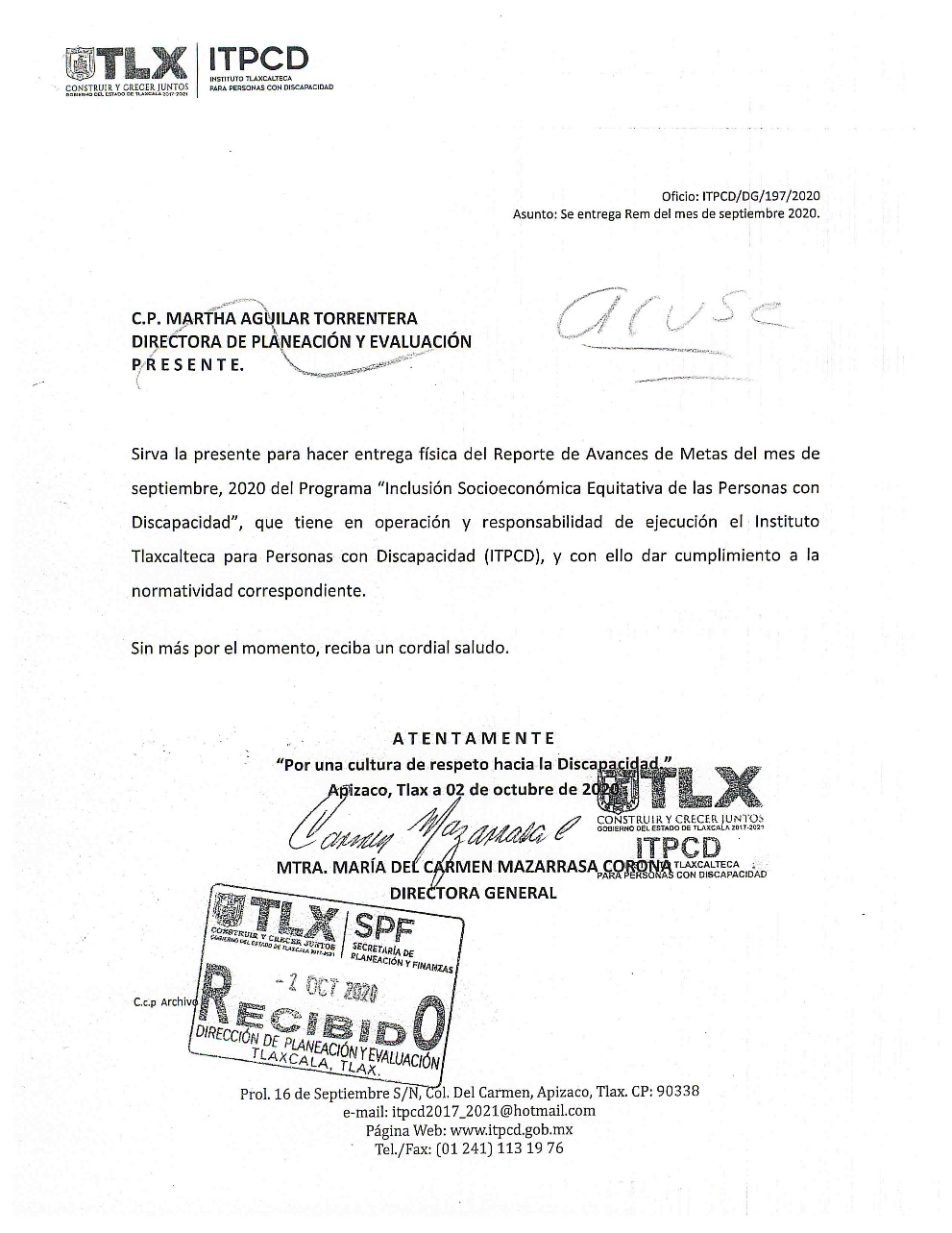 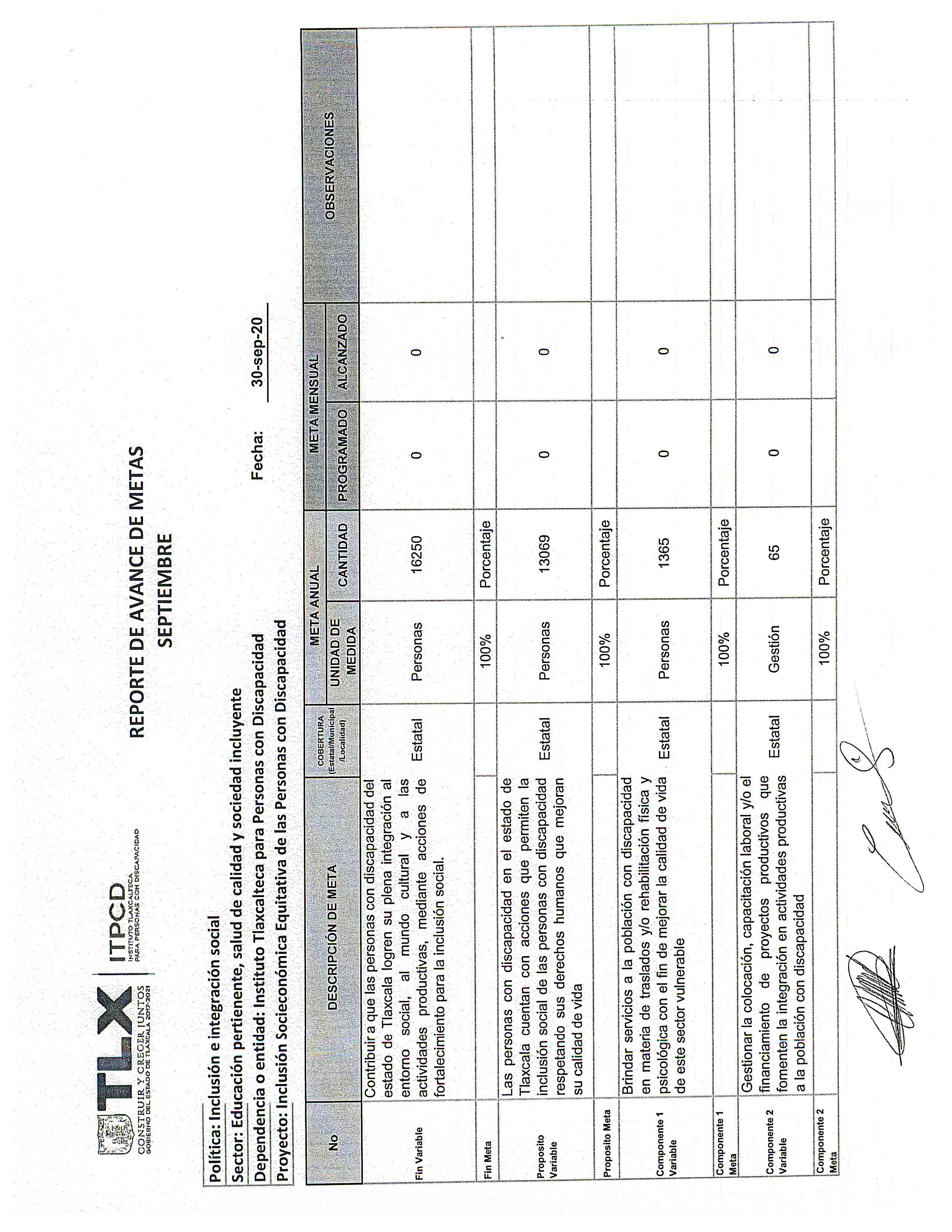 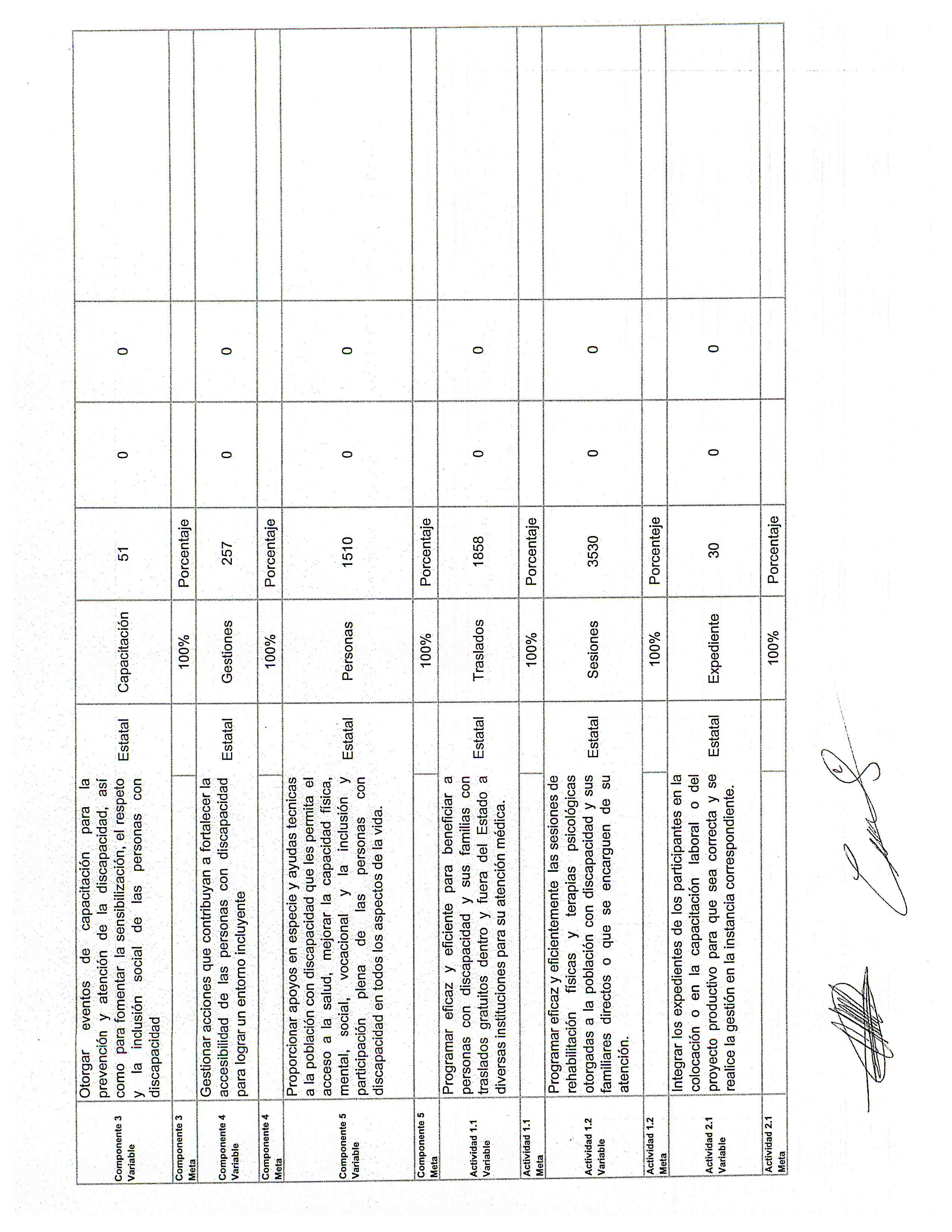 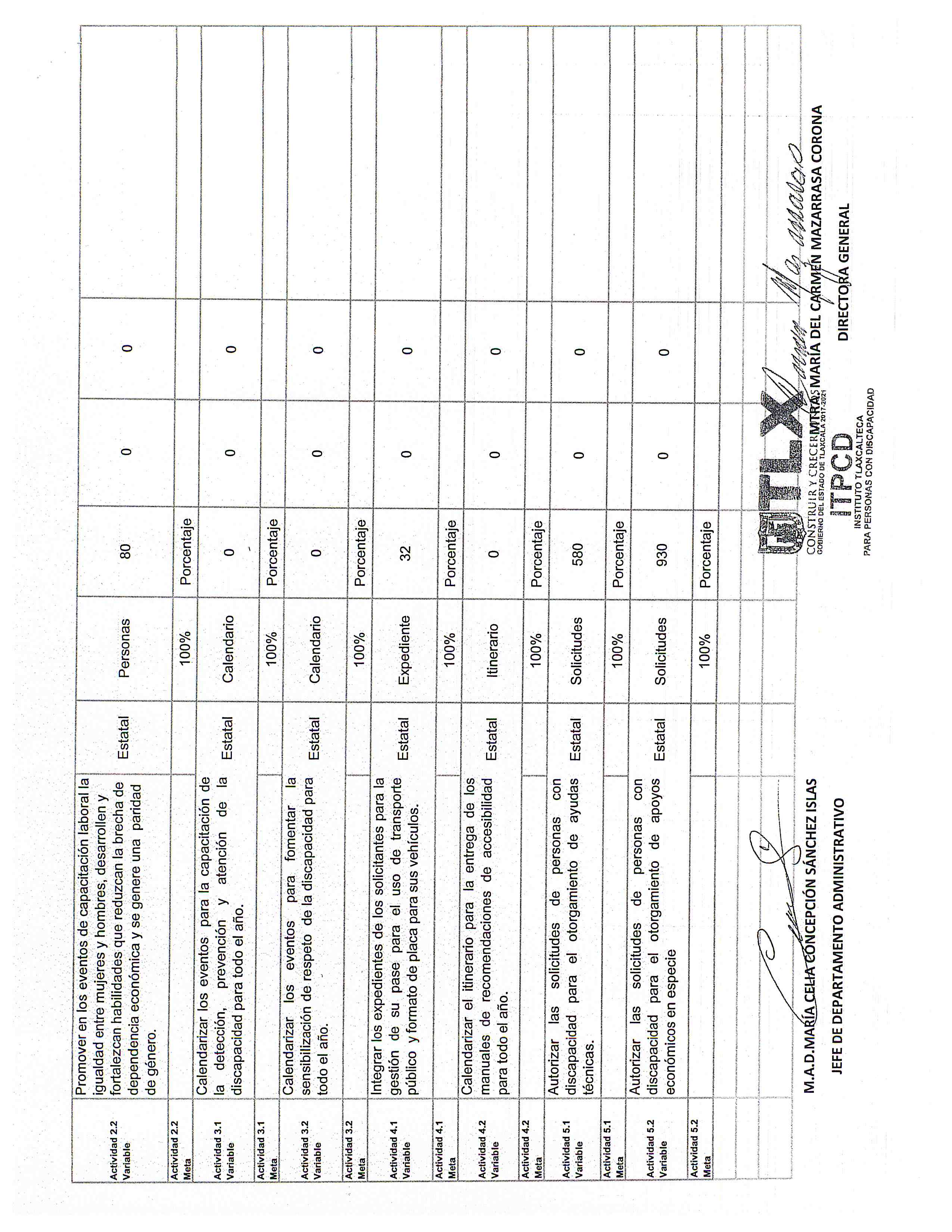 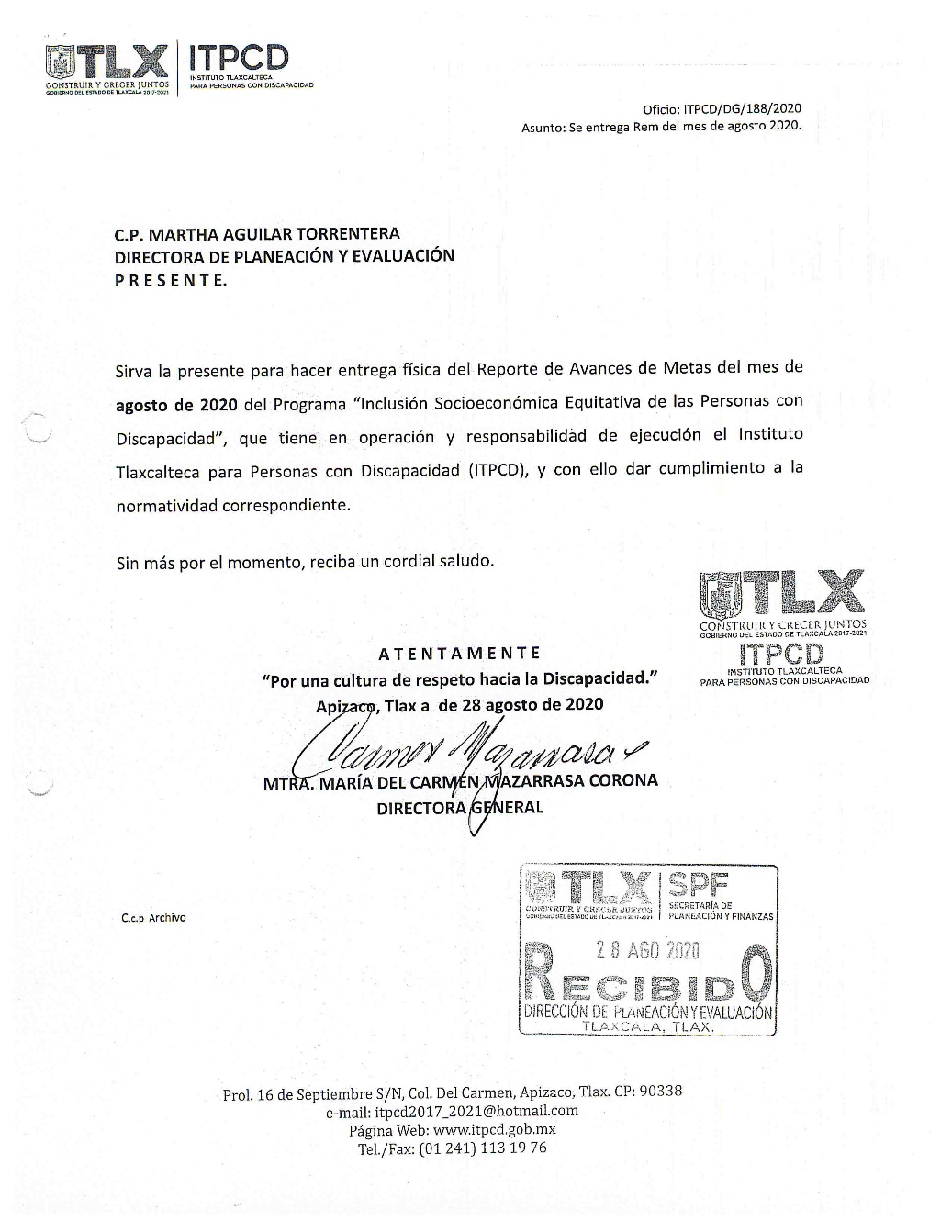 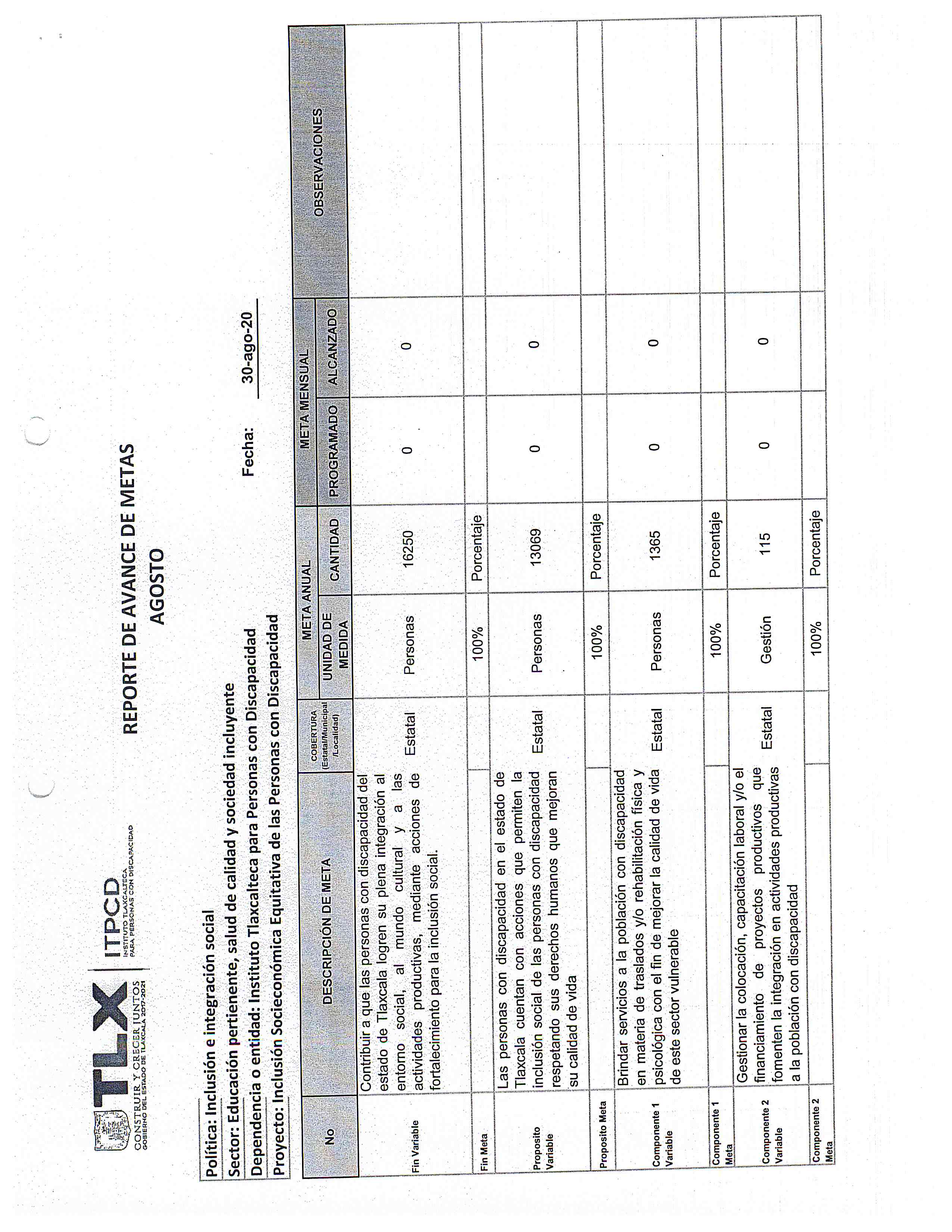 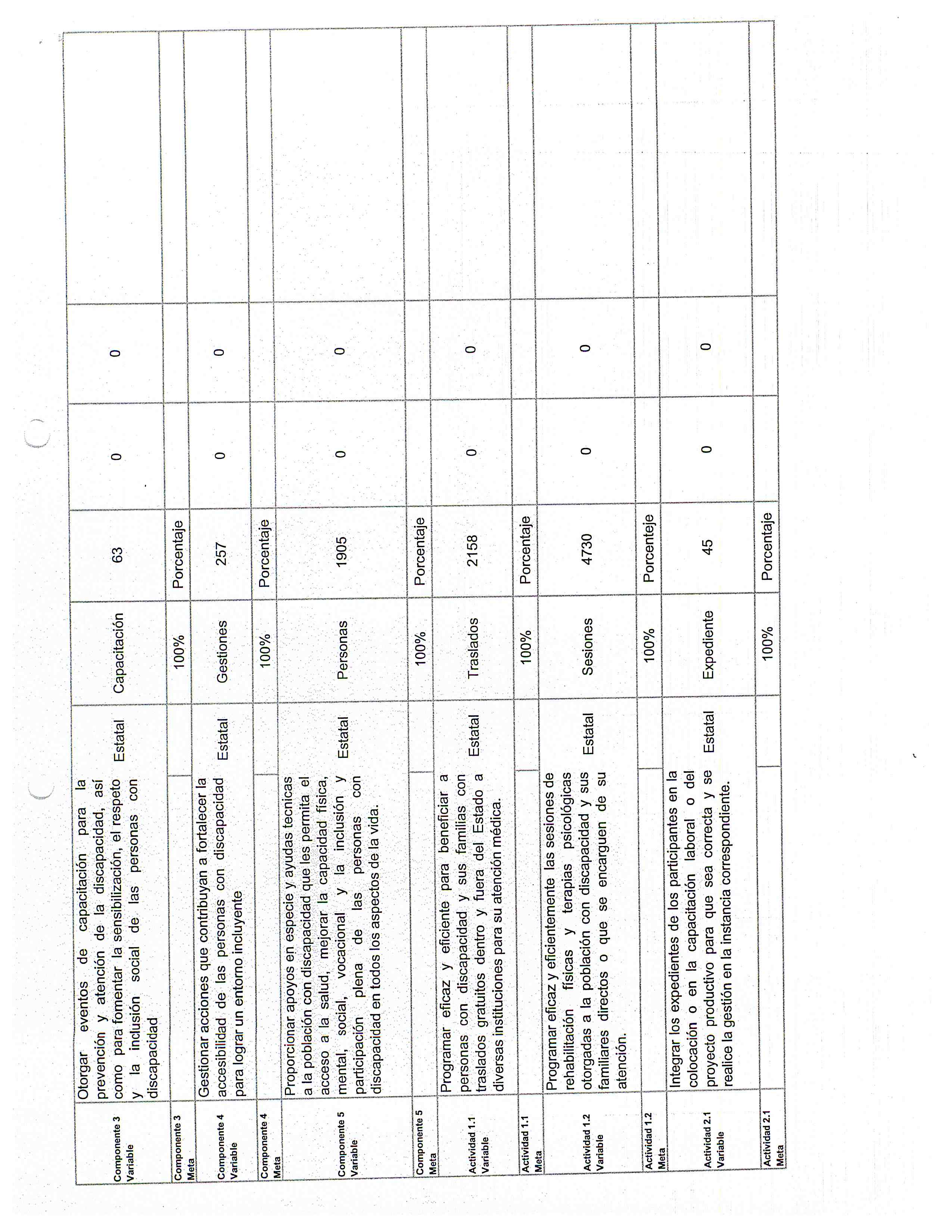 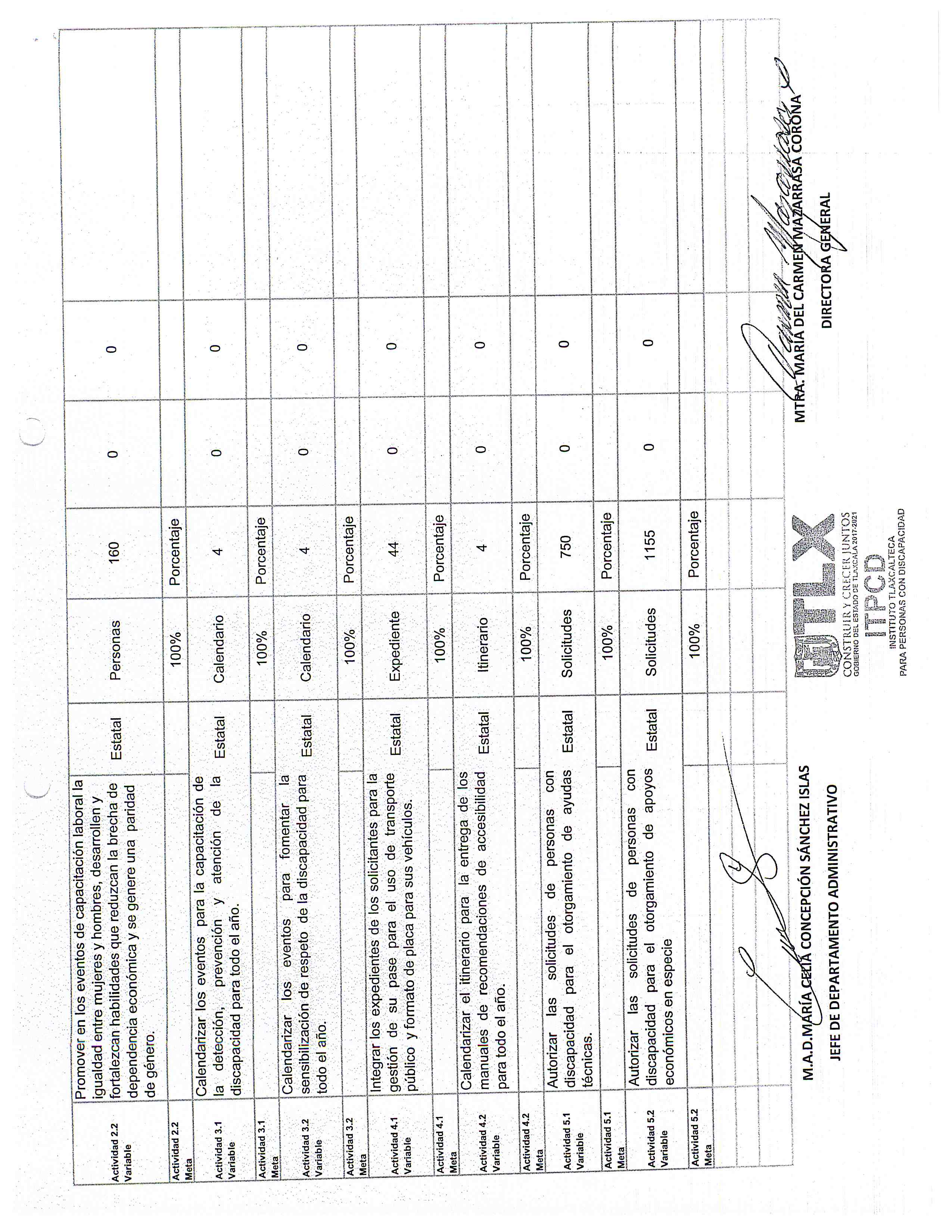 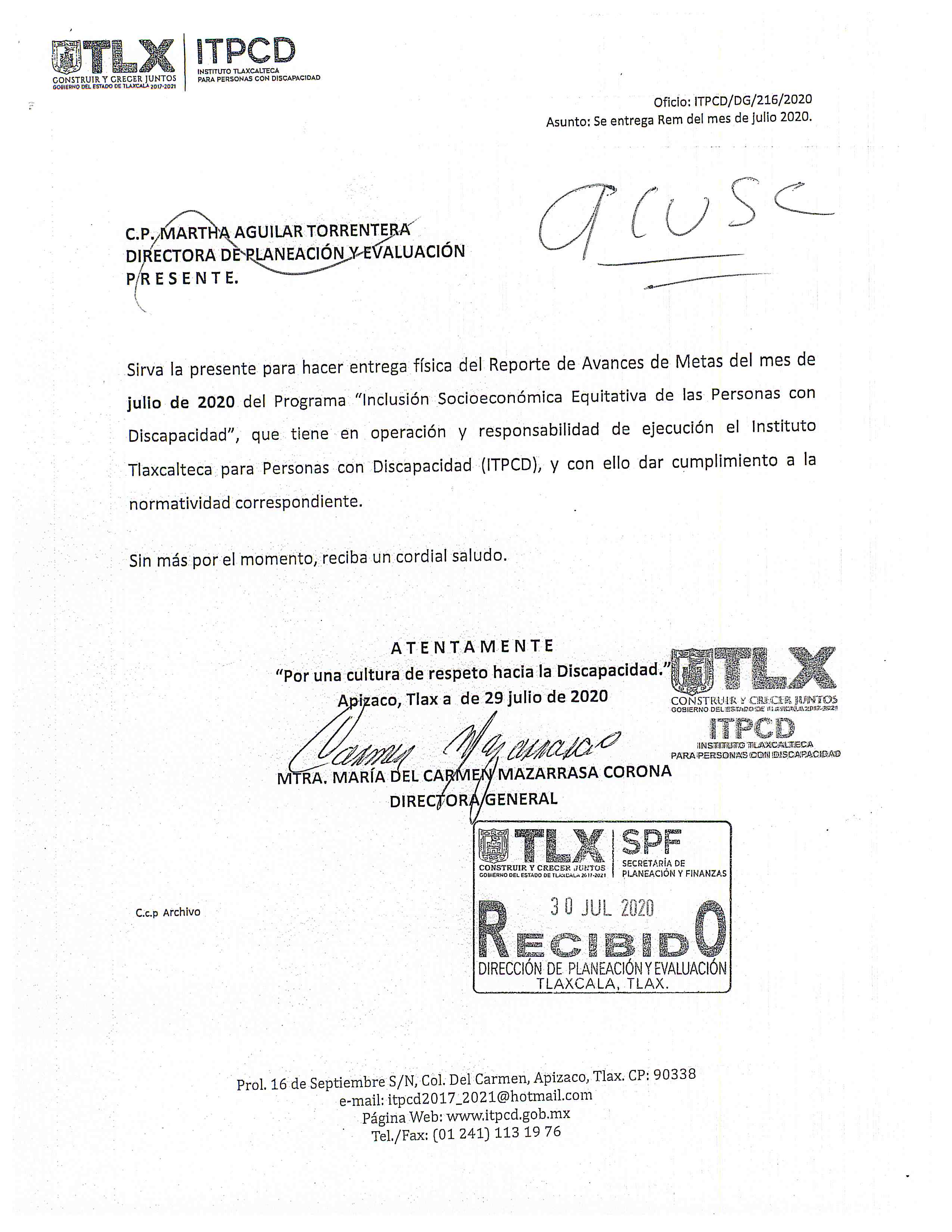 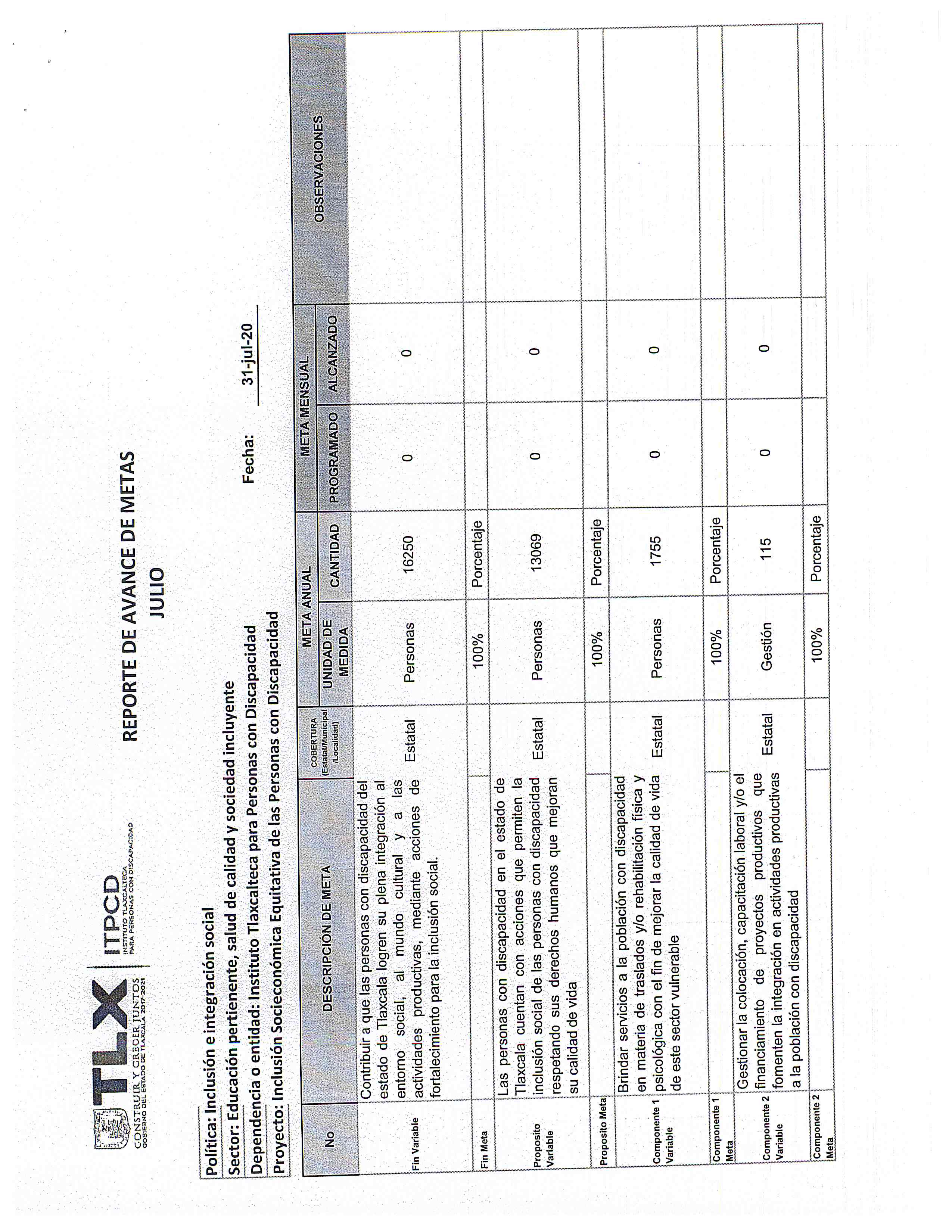 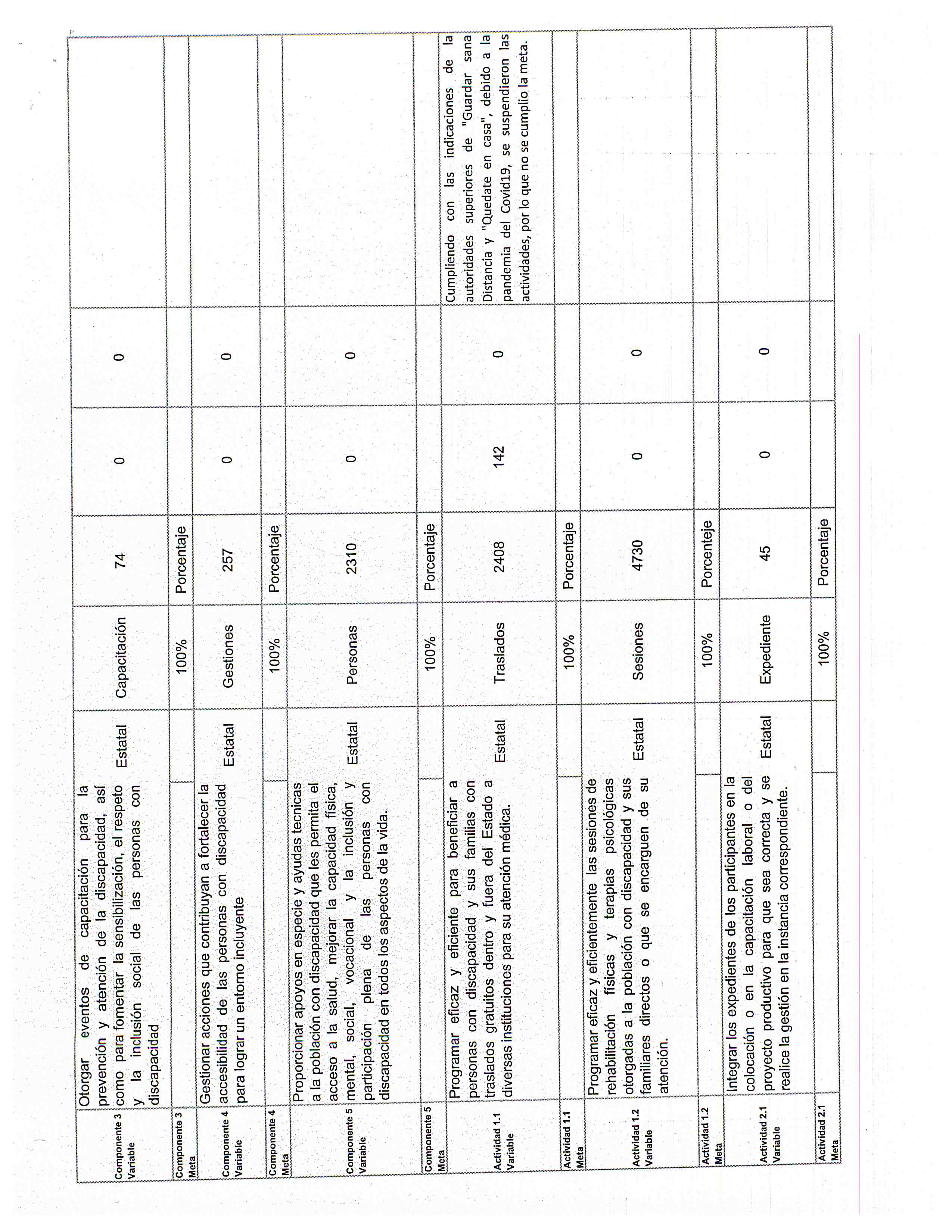 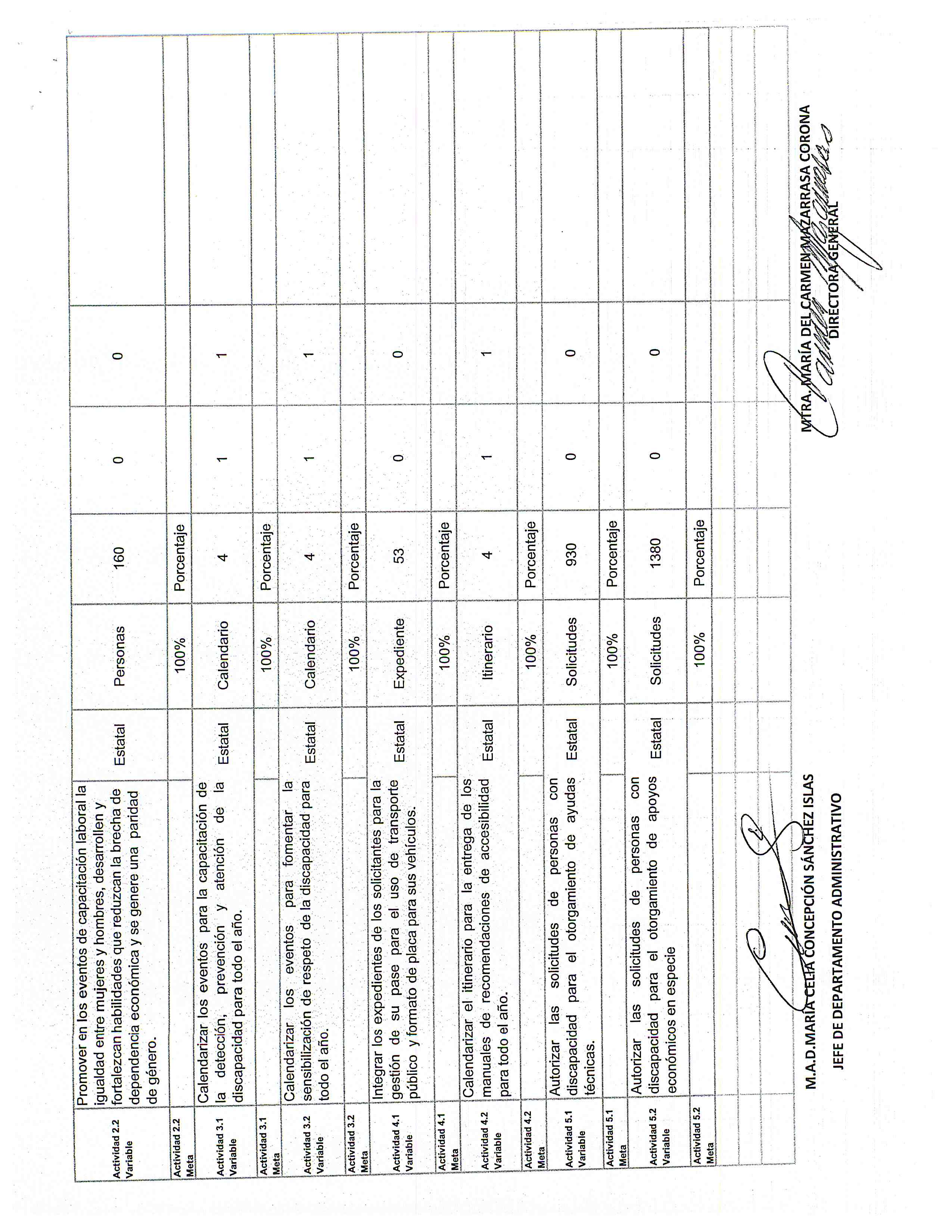 Nombre del Proyecto o ProgramaMunicipioDescripciónImporte Autorizado0.00